    Feeding Tiny Tummies180 Emerald St Suite 207 Keene, NH 03431    A NON-PROFIT PROGRAMA program to fight against childhood hunger...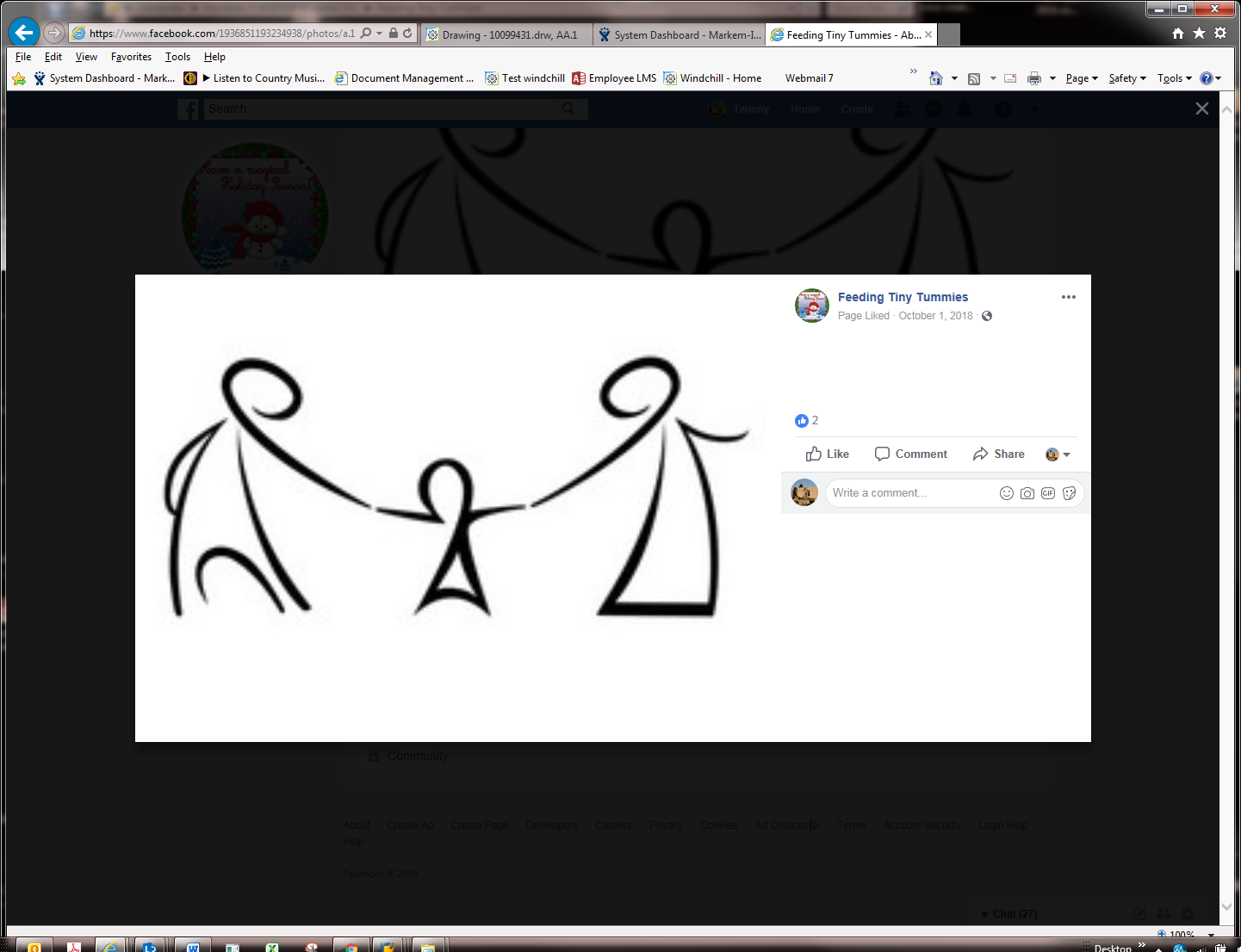 Seeing the signs of childhood hunger and the effects this has on children we stepped up to do something.Established in 2017 this program served a small number of about 35 families growing to over 250 families.We’re feeding their tummies, but the difference between this program and any other program, food that goes home with children we include an academic item. Whether it’s activity pages & crayons, a book to read or a family engagement activity. Feeding their minds is as important as feeding their tummies. Todays children are our future generation of adults!         mission StatementFeeding the Tummies and the minds of the next generation, One Bag, One   Weekend, One Child at a time!Many teachers say that a lot of their students rely on school meals as their primary source of nutrition.More specifically, among those teachers, 80% say that these children are coming to school hungry one or more times each week.Additionally, teachers are concerned about their students getting enough to eat during the summer months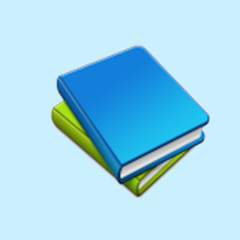 What are the effects of hunger in the classroom?Inability to concentratePoor academic performance Behavior problemsPhysical & Mental Health problemsWe have incorporated so much more into our program….Summer programming, Events free to our children, toys for tots, A backpack program, Linus blankets, resource & referrals.We would like to Thank all our community supporters! Together we all make a difference! 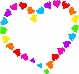 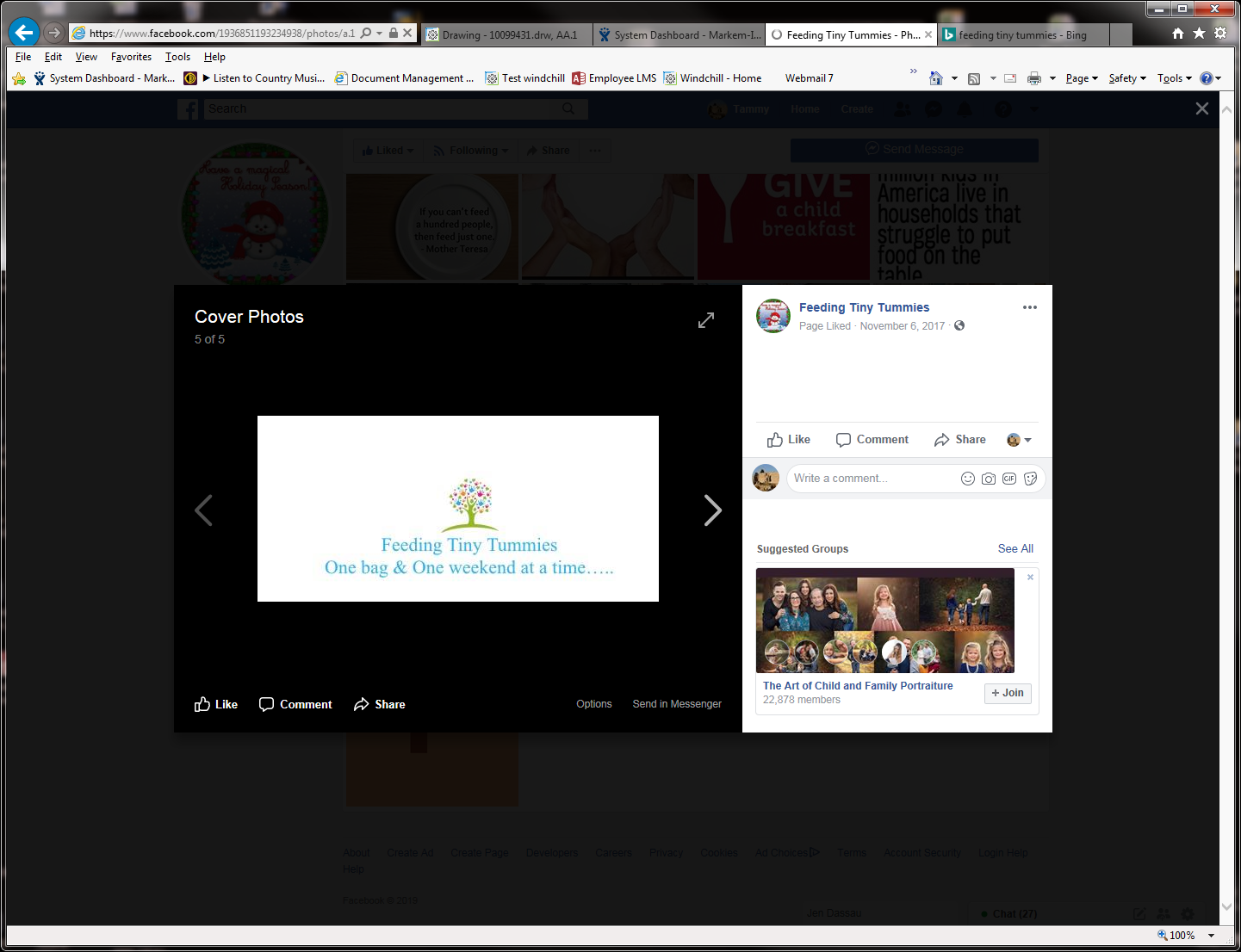 Feeding Tiny Tummies works with local schools in Cheshire County, NH to provide meals to children on weekends, breaks and summer from school. Community Volunteers fill bags that are delivered to schools. Each Volunteer donates 2-4 hours on average each week. “It shows me how much my mom really is connected to the community and how much extra she wants to do for the people of our community, she goes that extra mile to help others.” stated Maggie Dragon“It’s very time consuming, but it has a big piece of my heart. This next generation of Children are going to be the ones that are going to take care of us when we’re needing it, — our teachers, politicians, our doctors,” she said. “So, we’ve got to feed their tummies and their minds.” Stated Jennifer Dassau Director Jennifer DassauPh: (603)762-5890 Mail: PO Box 358 Marlow, NH 03456https://www.facebook.com/Feeding-Tiny-Tummies-https://www.feedingtinytummies.com/